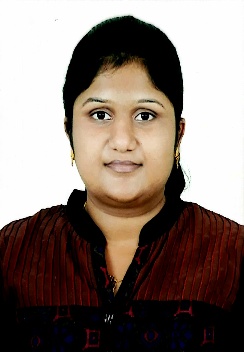 JESSY Abu Dhabi E-mail :- jessy.374723@2freemail.com OBJECTIVETo obtain any responsible and challenging position that will suit my qualifications. To develop my knowledge and skills that will offer opportunities for personal and professional growth.Work ExperienceTele Communication and NetworkingWorked for 6 months as CSA in First Source Hubli.Admin and Counselling Front office and Hr. Assist– 2yrs 2 months in Able Design Engineering Services , Hubli.PRO (Parents Representative Officer) –15 months in Jain Toddlers  Hubli.Summary of QualificationPassed 10th  from B.M.E.M School, HubliCompleted B.COM in KSOU. Completed degree MBA (HR). (3 SEMESTERS)Skills and AbilitiesHaving good Knowledge of English to communicate with customers.Capable to create document by using reference which help in future for study purpose.Providing customers requirement properly and ensuring the customers.Finishing assigned work on time.Computer KnowledgeGood knowledge in MS office. Good Knowledge in Telecommunications.Good Knowledge in Networking.Internet and E-mailSummary of Task PerformedGiving personalized services to Customers Handling Customers complaints.Attending Customers Calls.Maintaining all the employee personal file.Responsible for store pick up and maintaining inventory.Responsible for all duties assigning to the juniors.Preparing the cheques.Maintaining salary statement Preparation of salary statement Preparations of ESI and PF documentsCounselling parents do admission.Taking care of admission procedures.Sending daily report.Handling class in absence of teacher.And making arrangements for events.Personal Profile	Name			:	Jessy 	Date of Birth		:	21/04/1991            Martial Status             :           MarriedLanguage		:	English, Hindi, Malayalam, Tamil, Telegu, and Kannada 	Gender			:	Female	Nationality		:	IndianPassport Details	Date of Issue		:	21/08/2017	Date of Expiry		:	20/08/2027		Place of Birth		:	Kannur, Kerala IndiaDeclaration            I here by declare that the above information furnished by me is true and correct to the best of my knowledge and belief.Date:Place:   Abu Dhabi                                                             			   JESSY 